Publicado en Madrid el 19/03/2019 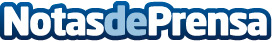 HMY colabora con Auchan Retail España en  la instalación de cajas de pago accesibles Estas cajas, que permiten la regulación de altura de la encimera para facilitar el acceso de las personas con movilidad reducida y el confort de los trabajadores, se han instalado en seis hipermercados AlcampoDatos de contacto:Gabinete de prensa HMYNota de prensa publicada en: https://www.notasdeprensa.es/hmy-colabora-con-auchan-retail-espana-en-la Categorias: Recursos humanos Consumo Movilidad y Transporte Innovación Tecnológica http://www.notasdeprensa.es